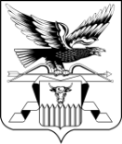 ДЕПАРТАМЕНТ ПО РАЗВИТИЮ МУНИЦИПАЛЬНЫХ ОБРАЗОВАНИЙ ЗАБАЙКАЛЬСКОГО КРАЯПРИКАЗот __________ 2021 г.                                                                                   № ___-ОД     г. ЧитаОб утверждении  положения о Совете глав муниципальных районов, муниципальных и городских округов Забайкальского краяРуководствуясь пунктом 3 статьи 24 Закона Забайкальского края от 10 июня 2020 года № 1826-ЗЗК «Об отдельных вопросах организации местного самоуправления в Забайкальском крае» в целях обеспечения согласованного взаимодействия органов государственной власти  Забайкальского края и органов местного самоуправления Забайкальского края для рассмотрения вопросов, имеющих особое значение для экономического, социального и культурного развития  муниципальных районов и городских округов Забайкальского края, приказываю:1. Утвердить  положение о Совете глав муниципальных районов, муниципальных и городских округов Забайкальского края (прилагается).2. Утвердить список участников  Совета  глав муниципальных районов, муниципальных и городских округов Забайкальского края (прилагается).ПОЛОЖЕНИЕ о Совете глав муниципальных районов, муниципальных и городских округов Забайкальского краяОбщие положения1. Совет глав муниципальных районов, муниципальных и городских округов Забайкальского края (далее - Совет) в своей деятельности руководствуется Конституцией Российской Федерации, Федеральным законом от 6 октября 2003 года № 131 ФЗ «Об общих принципах организации местного самоуправления в Российской Федерации», Уставом Забайкальского края, уставами муниципальных районов, муниципальных и городских округов, нормативными актами органов местного самоуправления, а также настоящим Положением.Положение утверждается  руководителем Департамента по развитию муниципальных образований Забайкальского края.2. Совет является совещательным и консультативным органом, содействующим согласованному функционированию и взаимодействию органов государственной власти  Забайкальского края и органов местного самоуправления.3. Председателем Совета является руководитель Департамента по развитию муниципальных образований Забайкальского края. Секретарь Совета назначается из числа сотрудников Департамента по развитию муниципальных образований. 4. Членами Совета являются главы муниципальных районов, главы муниципальных и городских округов. Члены Совета не вправе делегировать свои полномочия другим лицам.5. Полномочия Председателя и секретаря Совета определяются настоящим Положением.Основные задачи Совета6. Совет:1) рассматривает вопросы, имеющие особое значение для развития территорий  муниципальных районов, муниципальных и городских округов, с учетом их специфики;2) участвует в разработке нормативно-правовых актов, направленных на реализацию Планов комплексного развития Забайкальского края.3) обсуждает проект закона  Забайкальского края о краевом бюджете; 4) осуществляет рассмотрение проектов государственных программ, вносит предложения по вопросам их финансирования;5) участвует в разработке проектов  краевых законов по вопросам местного самоуправления;6) принимает участие в разработке проектов соглашений между органами местного самоуправления и органами государственной власти края;7) содействует  Законодательному Собранию  и Правительству Забайкальского края в законотворческой деятельности.8) вносит предложения в Правительство края по вопросам совершенствования межбюджетных отношений.7. Совет в целях реализации своих задач имеет право:1) запрашивать и получать в установленном порядке необходимые документы и материалы от органов государственной власти края, органов местного самоуправления, а также учреждений, организаций и должностных лиц;2) заслушивать (по согласованию) на своих заседаниях информацию соответствующих должностных лиц по вопросам, связанным с реализацией задач Совета;3) привлекать в установленном порядке для осуществления отдельных работ ученых и специалистов.8. Решения Совета, принятые в пределах его полномочий, направляются соответствующему органу государственной власти края, органу местного самоуправления, в компетенцию которого входит рассмотрение вопроса и его выполнение.Организация работы Совета9. Деятельность Совета осуществляется на основе плана его работы. Заседания Совета, планируются  на год.10. Вопросы для рассмотрения на заседаниях Совета определяются исходя из его задач в соответствии с решениями председателя Совета.11. План работы Совета утверждается Председателем Совета.12. В целях подготовки предложений по вопросам нормотворчества,  в составе Совета создаются постоянные комиссии:1) комиссия по межбюджетным отношениям;2) комиссия по межмуниципальному сотрудничеству;3) комиссия по имущественным и земельным отношениям;4) комиссия по аграрным вопросам;5) комиссия по труду и социальному развитию. 13. Председатель Совета:1) определяет место и время проведения заседаний Совета;2) формирует на основе предложений членов Совета план работы и порядок очередного заседания;3) координирует работу профильных комиссий;4) дает поручения членам Совета и секретарю Совета.14. Секретарь Совета:1) обеспечивает подготовку проекта плана работы Совета составляет  порядки заседаний, организует подготовку материалов к заседаниям Совета, а также проектов соответствующих решений;2) информирует членов Совета о месте, времени проведения и порядке очередного заседания Совета, обеспечивает их необходимыми материалами;3) подписывает протоколы заседаний Совета;4) несет ответственность за обеспечение деятельности Совета;5) исполняет иные поручения Председателя Совета.Порядок подготовки плана работы Совета15. Члены Совета не позднее, чем за месяц до начала следующего года представляют секретарю Совета предложения, содержащие:1) наименование вопроса и обоснование необходимости его рассмотрения на заседании Совета;2) общую характеристику и основные положения предлагаемого к рассмотрению вопроса;3) перечень соисполнителей, необходимых для подготовки вопроса к рассмотрению на заседании Совета;16. Секретарь Совета предварительно рассматривает и обобщает поступившие предложения и направляет их Председателю Совета.17. План работы Совета утверждается Председателем Совета.18. Утвержденный план работы Совета доводятся до членов Совета.19. Заседания Совета проводятся регулярно, как правило, не реже одного раза в три месяца.Порядок проведения заседания Совета20. Заседание Совета ведет его Председатель.21. Заседание Совета является правомочным, если на нем присутствует большинство от общего числа членов Совета.22. Продолжительность заседаний Совета определяется Председателем Совета.23. Члены Совета вправе участвовать в обсуждении вопроса, вносить предложения, замечания и поправки по существу обсуждаемых на заседании Совета вопросов, задавать вопросы и давать справки.24. Лица, приглашенные на заседание, могут выступать в прениях, вносить предложения делать замечания, давать справки по существу обсуждаемых вопросов.25. Прения прекращаются по решению Председателя Совета.26. Решения Совета принимаются на его заседании путем обсуждения.27. Совет может проводить закрытые заседания.Порядок оформления решений Совета28. Решения, принятые на заседании Совета, оформляются протоколом.29. Протокол заседания  Совета оформляется не позднее чем в недельный срок после заседания и подписывается секретарем Совета.30. Протоколы заседаний Совета рассылаются членам Совета, а также государственным органам, органам местного самоуправления, организациям и должностным лицам по списку, утвержденному секретарем Совета.31. Контроль реализации плана работы Совета и его решений осуществляют секретарь Совета. Порядок деятельности  постоянных комиссий Совета32. Состав постоянных комиссии формируется на основании предложений, поступивших от глав муниципальных районов, муниципальных и городских округов в адрес секретаря Совета из числа членов Совета.  33. Руководители  постоянных комиссий  назначаются Председателем Совета из членов Совета, входящих в состав комиссий  (по согласованию). 34. Руководитель  комиссии, случае необходимости готовит проекты запросов  по тематике  деятельности комиссии в органы государственной власти, органы местного самоуправления, подписывает материалы, подготовленные членам постоянной комиссии, несет личную ответственность за деятельность рабочей группы и докладывает вопрос  на заседании Совета.______________СПИСОКучастников  Совета  глав муниципальных районов, муниципальных и городских округов Забайкальского края ___________Руководитель                                          П.В.ВолжинУТВЕРЖДЕНОприказом  Департамента по развитию муниципальных образованийЗабайкальского края от __________2021 г. № ___-ОДУТВЕРЖДЕНприказом  Департамента по развитию муниципальных образованийЗабайкальского края от __________2021 г. № ___-ОДВолжин Павел Вдимирович- руководитель Департамента по развитию муниципальных образований Забайкальского края, председатель Совета;Ковальчук Людмила Борисовна- заместитель руководителя Департамента по развитию муниципальных образований Забайкальского края, заместитель председателя Совета;Достовалов Александр Юрьевич- заместитель начальника отдела по взаимодействию с органами местного самоуправления и развития территорий Департамента по развитию муниципальных образований Забайкальского края, секретарь Совета;Акулов Сергей Николаевич- глава муниципального района «Александрово-Заводский район» (по согласованию);Антошкин Андрей Владимирович- глава муниципального района «Оловяннинский район» (по согласованию);Балагуров Василий Васильевич- глава муниципального района «Шелопугинский район» (по согласованию);Бородина Ольга Афанасьевна- глава муниципального района «Ононский район» (по согласованию);Воробьёв Сергей Владиславович- глава муниципального района «Шилкинский район» (по согласованию);Гальченко Сергей Юрьевич- глава муниципального района «Балейский район» (по согласованию);Горюнов Николай Валерьевич- глава муниципального района «Петровск-Забайкальский район» (по согласованию);Грешилов Александр Терентьевич- глава муниципального района «Красночикойский район» (по согласованию);  Дашин Андрей Сергеевич- глава городского округа «Поселок Агинское» (по согласованию);Дугаржапов Базар Самбаевич- глава муниципального района «Дульдургинский район» (по согласованию);Ефанов Михаил Николаевич- глава муниципального района «Тунгиро-Олекминский район» (по согласованию);Жапов Жаргал Владимирович- глава муниципального района «Агинский район» (по согласованию);Жбанчиков Михаил Юрьевич- глава муниципального района «Калганский район» (по согласованию);Забелин Василий Васильевич- временно исполняющий обязанности главы муниципального района «Борзинский район» (по согласованию);Задорожин Роман Олегович- глава муниципального района «Газимуро-Заводский район» (по согласованию);Закурдаев Алексей Сергеевич- глава муниципального района  «Сретенский район» (по согласованию);Зарыпов Игорь Искакович- глава городского округа «Город Петровск-Забайкальский» (по согласованию);Захарченко Сергей Владимирович - глава муниципального района «Тунгокоченский район» (по согласованию);Карнаух Татьяна Вениаминовна- глава городского округа ЗАТО п. Горный (по согласованию);Климович Сергей Александрович- глава Каларского муниципального округа (по согласованию); Колпаков Станислав Николаевич - глава муниципального района «Город Краснокаменск и Краснокаменский район» (по согласованию);Наделяев Виктор Владимирович- глава муниципального района «Чернышевский район» (по согласованию);Нимбуев Булат Цыренович- глава муниципального района «Могойтуйский район» (по согласованию);Первухин Евгений Александрович- глава муниципального района «Нерчинско-Заводский район» (по согласованию);Сакияева Любовь Цеденовна- глава муниципального района «Кыринский район» (по согласованию);Сапожников Александр Михайлович - руководитель администрации городского округа «Город Чита» (по согласованию);Сидельников Алексей Сергеевич- глава муниципального района «Карымский район» (по согласованию);Синкевич Александр Иннокентьевич- глава муниципального района «Улётовский  район» (по согласованию);Слесаренко Михаил Сергеевич- глава муниципального района «Нерчинский район» (по согласованию);Сорокотягин Анатолий Анатольевич- глава муниципального района «Могочинский район» (по согласованию);Степанов Николай Васильевич- глава муниципального района  «Акшинский район» (по согласованию);Тюкавкин Александр Александрович- глава Приаргунского муниципального округа (по согласованию);Холмогоров Вячеслав Александрович- временно исполняющий обязанности главы муниципального района «Читинский район» (по согласованию);Шишмарев Юрий Романович- глава муниципального района «Хилокский район» (по согласованию);Эпов Андрей Михайлович- глава муниципального района «Забайкальский район» (по согласованию).